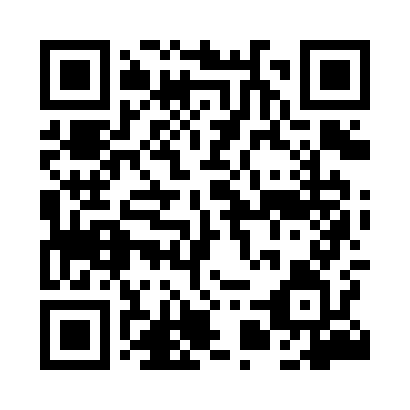 Prayer times for Sycyna, PolandWed 1 May 2024 - Fri 31 May 2024High Latitude Method: Angle Based RulePrayer Calculation Method: Muslim World LeagueAsar Calculation Method: HanafiPrayer times provided by https://www.salahtimes.comDateDayFajrSunriseDhuhrAsrMaghribIsha1Wed2:244:5812:255:337:5410:162Thu2:204:5612:255:347:5510:193Fri2:164:5412:255:357:5710:234Sat2:124:5212:255:367:5910:265Sun2:114:5012:255:378:0010:296Mon2:114:4812:255:388:0210:317Tue2:104:4712:255:398:0410:328Wed2:094:4512:255:408:0510:339Thu2:084:4312:255:418:0710:3310Fri2:084:4212:255:428:0910:3411Sat2:074:4012:255:438:1010:3512Sun2:064:3812:255:448:1210:3513Mon2:064:3712:255:458:1310:3614Tue2:054:3512:255:468:1510:3715Wed2:044:3412:255:478:1610:3716Thu2:044:3212:255:488:1810:3817Fri2:034:3112:255:488:1910:3918Sat2:034:2912:255:498:2110:3919Sun2:024:2812:255:508:2210:4020Mon2:024:2712:255:518:2410:4121Tue2:014:2512:255:528:2510:4122Wed2:014:2412:255:538:2710:4223Thu2:004:2312:255:538:2810:4224Fri2:004:2212:255:548:2910:4325Sat1:594:2012:255:558:3110:4426Sun1:594:1912:255:568:3210:4427Mon1:594:1812:255:578:3310:4528Tue1:584:1712:265:578:3410:4629Wed1:584:1612:265:588:3610:4630Thu1:584:1512:265:598:3710:4731Fri1:584:1512:265:598:3810:47